Weather during the previous forecast periodAccording to meteorological data recorded at Agro meteorological Observatory, Pusa (Bihar), average maximum and minimum temperature were 24.9°C and 10.5°C, respectively. Average relative humidity was 84 percent at 0700 hrs. and 56 percent at 1400 hrs. Soil temperature at 5 cm depth was 13.3°C at 0700 hrs. and 23.1°C at 1400 hrs. Average wind speed, daily sunshine hours and average daily evaporation were 1.3km/hr, 5.8hours and 1.7mm, respectively. Dry weather prevailed during the previous forecasting period. Early morning fog was observed.Medium Range Weather Forecast(8-12 December, 2018)(Begusarai)Advisory for the farmers(A. Sattar)(Nodal Officer)Weather during the previous forecast periodAccording to meteorological data recorded at Agro meteorological Observatory, Pusa (Bihar), average maximum and minimum temperature were 24.9°C and 10.5°C, respectively. Average relative humidity was 84 percent at 0700 hrs. and 56 percent at 1400 hrs. Soil temperature at 5 cm depth was 13.3°C at 0700 hrs. and 23.1°C at 1400 hrs. Average wind speed, daily sunshine hours and average daily evaporation were 1.3km/hr, 5.8hours and 1.7mm, respectively. Dry weather prevailed during the previous forecasting period. Early morning fog was observed.Medium Range Weather Forecast(8-12 December, 2018) (Darbhanga)Advisory for the farmers(A. Sattar)(Nodal Officer)Weather during the previous forecast periodAccording to meteorological data recorded at Agro meteorological Observatory, Pusa (Bihar), average maximum and minimum temperature were 24.9°C and 10.5°C, respectively. Average relative humidity was 84 percent at 0700 hrs. and 56 percent at 1400 hrs. Soil temperature at 5 cm depth was 13.3°C at 0700 hrs. and 23.1°C at 1400 hrs. Average wind speed, daily sunshine hours and average daily evaporation were 1.3km/hr, 5.8hours and 1.7mm, respectively. Dry weather prevailed during the previous forecasting period. Early morning fog was observed.Medium Range Weather Forecast(8-12 December, 2018) (East Champaran)Advisory for the farmers(A. Sattar)(Nodal Officer)Weather during the previous forecast periodAccording to meteorological data recorded at Agro meteorological Observatory, Pusa (Bihar), average maximum and minimum temperature were 24.9°C and 10.5°C, respectively. Average relative humidity was 84 percent at 0700 hrs. and 56 percent at 1400 hrs. Soil temperature at 5 cm depth was 13.3°C at 0700 hrs. and 23.1°C at 1400 hrs. Average wind speed, daily sunshine hours and average daily evaporation were 1.3km/hr, 5.8hours and 1.7mm, respectively. Dry weather prevailed during the previous forecasting period. Early morning fog was observed.Medium Range Weather Forecast(8-12 December, 2018) (Gopalganj)Advisory for the farmers(A. Sattar)(Nodal Officer)Weather during the previous forecast periodAccording to meteorological data recorded at Agro meteorological Observatory, Pusa (Bihar), average maximum and minimum temperature were 24.9°C and 10.5°C, respectively. Average relative humidity was 84 percent at 0700 hrs. and 56 percent at 1400 hrs. Soil temperature at 5 cm depth was 13.3°C at 0700 hrs. and 23.1°C at 1400 hrs. Average wind speed, daily sunshine hours and average daily evaporation were 1.3km/hr, 5.8hours and 1.7mm, respectively. Dry weather prevailed during the previous forecasting period. Early morning fog was observed.Medium Range Weather Forecast(8-12 December, 2018) (Madhubani)Advisory for the farmers(A. Sattar)(Nodal Officer)Weather during the previous forecast periodAccording to meteorological data recorded at Agro meteorological Observatory, Pusa (Bihar), average maximum and minimum temperature were 24.9°C and 10.5°C, respectively. Average relative humidity was 84 percent at 0700 hrs. and 56 percent at 1400 hrs. Soil temperature at 5 cm depth was 13.3°C at 0700 hrs. and 23.1°C at 1400 hrs. Average wind speed, daily sunshine hours and average daily evaporation were 1.3km/hr, 5.8hours and 1.7mm, respectively. Dry weather prevailed during the previous forecasting period. Early morning fog was observed.Medium Range Weather Forecast(8-12 December, 2018) (Muzaffarpur)Advisory for the farmers(A. Sattar)(Nodal Officer)Weather during the previous forecast periodAccording to meteorological data recorded at Agro meteorological Observatory, Pusa (Bihar), average maximum and minimum temperature were 24.9°C and 10.5°C, respectively. Average relative humidity was 84 percent at 0700 hrs. and 56 percent at 1400 hrs. Soil temperature at 5 cm depth was 13.3°C at 0700 hrs. and 23.1°C at 1400 hrs. Average wind speed, daily sunshine hours and average daily evaporation were 1.3km/hr, 5.8hours and 1.7mm, respectively. Dry weather prevailed during the previous forecasting period. Early morning fog was observed.Medium Range Weather Forecast(8-12 December, 2018) (Samastipur)Advisory for the farmers(A. Sattar)(Nodal Officer)Weather during the previous forecast periodAccording to meteorological data recorded at Agro meteorological Observatory, Pusa (Bihar), average maximum and minimum temperature were 24.9°C and 10.5°C, respectively. Average relative humidity was 84 percent at 0700 hrs. and 56 percent at 1400 hrs. Soil temperature at 5 cm depth was 13.3°C at 0700 hrs. and 23.1°C at 1400 hrs. Average wind speed, daily sunshine hours and average daily evaporation were 1.3km/hr, 5.8hours and 1.7mm, respectively. Dry weather prevailed during the previous forecasting period. Early morning fog was observed.Medium Range Weather Forecast(8-12 December, 2018) (Saran)Advisory for the farmers(A. Sattar)(Nodal Officer)Weather during the previous forecast periodAccording to meteorological data recorded at Agro meteorological Observatory, Pusa (Bihar), average maximum and minimum temperature were 24.9°C and 10.5°C, respectively. Average relative humidity was 84 percent at 0700 hrs. and 56 percent at 1400 hrs. Soil temperature at 5 cm depth was 13.3°C at 0700 hrs. and 23.1°C at 1400 hrs. Average wind speed, daily sunshine hours and average daily evaporation were 1.3km/hr, 5.8hours and 1.7mm, respectively. Dry weather prevailed during the previous forecasting period. Early morning fog was observed.Medium Range Weather Forecast(8-12 December, 2018) (Shivhar)Advisory for the farmers(A. Sattar)(Nodal Officer)Weather during the previous forecast periodAccording to meteorological data recorded at Agro meteorological Observatory, Pusa (Bihar), average maximum and minimum temperature were 24.9°C and 10.5°C, respectively. Average relative humidity was 84 percent at 0700 hrs. and 56 percent at 1400 hrs. Soil temperature at 5 cm depth was 13.3°C at 0700 hrs. and 23.1°C at 1400 hrs. Average wind speed, daily sunshine hours and average daily evaporation were 1.3km/hr, 5.8hours and 1.7mm, respectively. Dry weather prevailed during the previous forecasting period. Early morning fog was observed.Medium Range Weather Forecast(8-12 December, 2018) (Sitamarhi)Advisory for the farmers(A. Sattar)(Nodal Officer)Weather during the previous forecast periodAccording to meteorological data recorded at Agro meteorological Observatory, Pusa (Bihar), average maximum and minimum temperature were 24.9°C and 10.5°C, respectively. Average relative humidity was 84 percent at 0700 hrs. and 56 percent at 1400 hrs. Soil temperature at 5 cm depth was 13.3°C at 0700 hrs. and 23.1°C at 1400 hrs. Average wind speed, daily sunshine hours and average daily evaporation were 1.3km/hr, 5.8hours and 1.7mm, respectively. Dry weather prevailed during the previous forecasting period. Early morning fog was observed.Medium Range Weather Forecast(8-12 December, 2018) (Siwan)Advisory for the farmers(A. Sattar)(Nodal Officer)Weather during the previous forecast periodAccording to meteorological data recorded at Agro meteorological Observatory, Pusa (Bihar), average maximum and minimum temperature were 24.9°C and 10.5°C, respectively. Average relative humidity was 84 percent at 0700 hrs. and 56 percent at 1400 hrs. Soil temperature at 5 cm depth was 13.3°C at 0700 hrs. and 23.1°C at 1400 hrs. Average wind speed, daily sunshine hours and average daily evaporation were 1.3km/hr, 5.8hours and 1.7mm, respectively. Dry weather prevailed during the previous forecasting period. Early morning fog was observed.Medium Range Weather Forecast(8-12 December, 2018) (Vaishali)Advisory for the farmers(A. Sattar)(Nodal Officer)Weather during the previous forecast periodAccording to meteorological data recorded at Agro meteorological Observatory, Pusa (Bihar), average maximum and minimum temperature were 24.9°C and 10.5°C, respectively. Average relative humidity was 84 percent at 0700 hrs. and 56 percent at 1400 hrs. Soil temperature at 5 cm depth was 13.3°C at 0700 hrs. and 23.1°C at 1400 hrs. Average wind speed, daily sunshine hours and average daily evaporation were 1.3km/hr, 5.8hours and 1.7mm, respectively. Dry weather prevailed during the previous forecasting period. Early morning fog was observed.Medium Range Weather Forecast(8-12 December, 2018) (West Champaran)Advisory for the farmers(A. Sattar)(Nodal Officer)GRAMIN KRISHI MAUSAM SEWA (GKMS)AGRO-METEOROLOGY DIVISIONDr. Rajendra Prasad Central Agricultural University, PusaSamastipur, Bihar -848 125GRAMIN KRISHI MAUSAM SEWA (GKMS)AGRO-METEOROLOGY DIVISIONDr. Rajendra Prasad Central Agricultural University, PusaSamastipur, Bihar -848 125GRAMIN KRISHI MAUSAM SEWA (GKMS)AGRO-METEOROLOGY DIVISIONDr. Rajendra Prasad Central Agricultural University, PusaSamastipur, Bihar -848 125Bulletin No. 88Date: Friday, 7th  December , 2018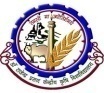   Phone No : 06274-240266Weather parameters8December9December10December11December12DecemberRemarksRainfall(mm)00000Dry weatherMax. T (°C)2625252525-Mini. T (°C)1110101010-Cloud cover (okta)00002Cloudy skyMax Relative Humidity (%)9590909090Min Relative Humidity (%)5050454545Wind speed (kmph)1010101010Wind direction(deg)WesterlyEasterlyEasterlyWesterlyWesterlyWesterly/EasterlyCropPhenophasesAdvisory (Based on weather forecast)GramSowingComplete the sowing of gram at the earliest. Seeds should be treated with rhizobium culture (5 packets/hectare) before sowing. Rabi onionLand preparation/TransplantingLand preparation is advised for rabi onion. Application of  15-20 ton/ha FYM, 60kg nitrogen, 80 kg phosphorus, 80 kg potash and 40kg sulphur per hectare is advised during land preparation. Farmers are advised to transplant onion seedlings of 50-55 days. Transplanting of seedlings should be done in small beds with a size of 3x2 m or 5x2 m and with a spacing of 15 cm line to line and 10cm plant to plant. Deep transplanting should be avoided. After transplanting light irrigation is advised.Farmers are advised to remove weeds from late sown onion nursery. Give light irrigation after weeding.GarlicVegetativeWeeding is advised in garlic crop. Give light irrigation in garlic at a regular interval in view of low soil moisture and dry condition.Protect the garlic crop from insect-pest and disease infestation.WheatLand preparation/SowingLow level of soil moisture in the fallow land (after harvesting of paddy) would affect germination of seeds. For proper germination and crop stand, pre-sowing irrigation is advised.Application of 40 kg nitrogen, 40 kg phosphorus and 20 kg potash per hectare is advised during land preparation for late sowing. Seeds should be treated with Carbendazim @ 2.0 g per kilogram of seed. For broadcasting method, seed rate @ 150kg per hectare is advised and 125 kg per hectare is recommended for seed drill method. Seed treatment with chlorpyriphos 20EC@ 8 ml/kg of seeds is advised in termite affected land.Sowing of late variety of wheat crop is advised.PBW-373, HD-2285, HW-2045, HUW-234, WR-544, DBW-14, HD-2643, HD-2967, NW-2036 varieties are recommended for late sowing in North Bihar. Farmers are also suggested to procure good quality of seeds of wheat from reputed sources.Farmers are also advised to give light irrigation in early sown wheat crop which reaches Crown Root Initiation (CRI) stage (21-25 days after sowing). Application of 30kg nitrogen per hectare is advised 2-3 days after irrigation.PotatoVegetativeWeeding and earthing- up are advised in early sown potato crop, which has attained the height of 15-20 cm. Give light irrigation as per need.Rabi MaizeVegetativeWeeding is advised. Give light irrigation based on moisture condition of the field.RaiSowingComplete the sowing of late varieties of rai at the earliest. Weeding is advised in late sown rai crop. Thinning is advised to maintain plant to plant spacing at 12-15 cm.VegetablesFruitingWeeding is advised. Give irrigation as per status of soil moisture.Monitoring is advised for infestation of fruit and shoot borers in brinjal,tomato,chilli, gram and pea. If infestation occurs, installation of pheromone traps @ 3-4 traps per acre is advised. If insect population is observed to be above ETL, then spraying of Spinosad 1.0 ml/4 litre of water is advised. Infested fruits and shoots should be collected and buried before spraying.Animal care:Milch animalsIn view of decreasing trend of temperature, farmers are advised to take care of milch animals. Farmers are advised to give protein enriched diets to the animals. Do not keep the animal in the open.GRAMIN KRISHI MAUSAM SEWA (GKMS)AGRO-METEOROLOGY DIVISIONDr. Rajendra Prasad Central Agricultural University, PusaSamastipur, Bihar -848 125GRAMIN KRISHI MAUSAM SEWA (GKMS)AGRO-METEOROLOGY DIVISIONDr. Rajendra Prasad Central Agricultural University, PusaSamastipur, Bihar -848 125GRAMIN KRISHI MAUSAM SEWA (GKMS)AGRO-METEOROLOGY DIVISIONDr. Rajendra Prasad Central Agricultural University, PusaSamastipur, Bihar -848 125Bulletin No. 88Date: Friday, 7th  December , 2018  Phone No : 06274-240266Weather parameters8December9December10December11December12DecemberRemarksRainfall(mm)00000Dry weatherMax. T (°C)2625252525-Mini. T (°C)1110101010-Cloud cover (okta)00002Cloudy skyMax Relative Humidity (%)9590909090Min Relative Humidity (%)5050454545Wind speed (kmph)1010101010Wind direction(deg)WesterlyEasterlyEasterlyWesterlyWesterlyWesterly/EasterlyCropPhenophasesAdvisory (Based on weather forecast)GramSowingComplete the sowing of gram at the earliest. Seeds should be treated with rhizobium culture (5 packets/hectare) before sowing. Rabi onionLand preparation/TransplantingLand preparation is advised for rabi onion. Application of  15-20 ton/ha FYM, 60kg nitrogen, 80 kg phosphorus, 80 kg potash and 40kg sulphur per hectare is advised during land preparation. Farmers are advised to transplant onion seedlings of 50-55 days. Transplanting of seedlings should be done in small beds with a size of 3x2 m or 5x2 m and with a spacing of 15 cm line to line and 10cm plant to plant. Deep transplanting should be avoided. After transplanting light irrigation is advised.Farmers are advised to remove weeds from late sown onion nursery. Give light irrigation after weeding.GarlicVegetativeWeeding is advised in garlic crop. Give light irrigation in garlic at a regular interval in view of low soil moisture and dry condition.Protect the garlic crop from insect-pest and disease infestation.WheatLand preparation/SowingLow level of soil moisture in the fallow land (after harvesting of paddy) would affect germination of seeds. For proper germination and crop stand, pre-sowing irrigation is advised.Application of 40 kg nitrogen, 40 kg phosphorus and 20 kg potash per hectare is advised during land preparation for late sowing. Seeds should be treated with Carbendazim @ 2.0 g per kilogram of seed. For broadcasting method, seed rate @ 150kg per hectare is advised and 125 kg per hectare is recommended for seed drill method. Seed treatment with chlorpyriphos 20EC@ 8 ml/kg of seeds is advised in termite affected land.Sowing of late variety of wheat crop is advised.PBW-373, HD-2285, HW-2045, HUW-234, WR-544, DBW-14, HD-2643, HD-2967, NW-2036 varieties are recommended for late sowing in North Bihar. Farmers are also suggested to procure good quality of seeds of wheat from reputed sources.Farmers are also advised to give light irrigation in early sown wheat crop which reaches Crown Root Initiation (CRI) stage (21-25 days after sowing). Application of 30kg nitrogen per hectare is advised 2-3 days after irrigation.PotatoVegetativeWeeding and earthing- up are advised in early sown potato crop, which has attained the height of 15-20 cm. Give light irrigation as per need.Rabi MaizeVegetativeWeeding is advised. Give light irrigation based on moisture condition of the field.RaiSowingComplete the sowing of late varieties of rai at the earliest. Weeding is advised in late sown rai crop. Thinning is advised to maintain plant to plant spacing at 12-15 cm.VegetablesFruitingWeeding is advised. Give irrigation as per status of soil moisture.Monitoring is advised for infestation of fruit and shoot borers in brinjal,tomato,chilli, gram and pea. If infestation occurs, installation of pheromone traps @ 3-4 traps per acre is advised. If insect population is observed to be above ETL, then spraying of Spinosad 1.0 ml/4 litre of water is advised. Infested fruits and shoots should be collected and buried before spraying.Animal care:Milch animalsIn view of decreasing trend of temperature, farmers are advised to take care of milch animals. Farmers are advised to give protein enriched diets to the animals. Do not keep the animal in the open.GRAMIN KRISHI MAUSAM SEWA (GKMS)AGRO-METEOROLOGY DIVISIONDr. Rajendra Prasad Central Agricultural University, PusaSamastipur, Bihar -848 125GRAMIN KRISHI MAUSAM SEWA (GKMS)AGRO-METEOROLOGY DIVISIONDr. Rajendra Prasad Central Agricultural University, PusaSamastipur, Bihar -848 125GRAMIN KRISHI MAUSAM SEWA (GKMS)AGRO-METEOROLOGY DIVISIONDr. Rajendra Prasad Central Agricultural University, PusaSamastipur, Bihar -848 125Bulletin No. 88Date: Friday, 7th  December , 2018  Phone No : 06274-240266Weather parameters8December9December10December11December12DecemberRemarksRainfall(mm)00000Dry weatherMax. T (°C)2625252525-Mini. T (°C)1110101010-Cloud cover (okta)00002Cloudy skyMax Relative Humidity (%)9590909090Min Relative Humidity (%)5050454545Wind speed (kmph)1010101010Wind direction(deg)WesterlyEasterlyEasterlyWesterlyWesterlyWesterly/EasterlyCropPhenophasesAdvisory (Based on weather forecast)GramSowingComplete the sowing of gram at the earliest. Seeds should be treated with rhizobium culture (5 packets/hectare) before sowing. Rabi onionLand preparation/TransplantingLand preparation is advised for rabi onion. Application of  15-20 ton/ha FYM, 60kg nitrogen, 80 kg phosphorus, 80 kg potash and 40kg sulphur per hectare is advised during land preparation. Farmers are advised to transplant onion seedlings of 50-55 days. Transplanting of seedlings should be done in small beds with a size of 3x2 m or 5x2 m and with a spacing of 15 cm line to line and 10cm plant to plant. Deep transplanting should be avoided. After transplanting light irrigation is advised.Farmers are advised to remove weeds from late sown onion nursery. Give light irrigation after weeding.GarlicVegetativeWeeding is advised in garlic crop. Give light irrigation in garlic at a regular interval in view of low soil moisture and dry condition.Protect the garlic crop from insect-pest and disease infestation.WheatLand preparation/SowingLow level of soil moisture in the fallow land (after harvesting of paddy) would affect germination of seeds. For proper germination and crop stand, pre-sowing irrigation is advised.Application of 40 kg nitrogen, 40 kg phosphorus and 20 kg potash per hectare is advised during land preparation for late sowing. Seeds should be treated with Carbendazim @ 2.0 g per kilogram of seed. For broadcasting method, seed rate @ 150kg per hectare is advised and 125 kg per hectare is recommended for seed drill method. Seed treatment with chlorpyriphos 20EC@ 8 ml/kg of seeds is advised in termite affected land.Sowing of late variety of wheat crop is advised.PBW-373, HD-2285, HW-2045, HUW-234, WR-544, DBW-14, HD-2643, HD-2967, NW-2036 varieties are recommended for late sowing in North Bihar. Farmers are also suggested to procure good quality of seeds of wheat from reputed sources.Farmers are also advised to give light irrigation in early sown wheat crop which reaches Crown Root Initiation (CRI) stage (21-25 days after sowing). Application of 30kg nitrogen per hectare is advised 2-3 days after irrigation.PotatoVegetativeWeeding and earthing- up are advised in early sown potato crop, which has attained the height of 15-20 cm. Give light irrigation as per need.Rabi MaizeVegetativeWeeding is advised. Give light irrigation based on moisture condition of the field.RaiSowingComplete the sowing of late varieties of rai at the earliest. Weeding is advised in late sown rai crop. Thinning is advised to maintain plant to plant spacing at 12-15 cm.VegetablesFruitingWeeding is advised. Give irrigation as per status of soil moisture.Monitoring is advised for infestation of fruit and shoot borers in brinjal,tomato,chilli, gram and pea. If infestation occurs, installation of pheromone traps @ 3-4 traps per acre is advised. If insect population is observed to be above ETL, then spraying of Spinosad 1.0 ml/4 litre of water is advised. Infested fruits and shoots should be collected and buried before spraying.Animal care:Milch animalsIn view of decreasing trend of temperature, farmers are advised to take care of milch animals. Farmers are advised to give protein enriched diets to the animals. Do not keep the animal in the open.GRAMIN KRISHI MAUSAM SEWA (GKMS)AGRO-METEOROLOGY DIVISIONDr. Rajendra Prasad Central Agricultural University, PusaSamastipur, Bihar -848 125GRAMIN KRISHI MAUSAM SEWA (GKMS)AGRO-METEOROLOGY DIVISIONDr. Rajendra Prasad Central Agricultural University, PusaSamastipur, Bihar -848 125GRAMIN KRISHI MAUSAM SEWA (GKMS)AGRO-METEOROLOGY DIVISIONDr. Rajendra Prasad Central Agricultural University, PusaSamastipur, Bihar -848 125Bulletin No. 88Date: Friday, 7th  December , 2018  Phone No : 06274-240266Weather parameters8December9December10December11December12DecemberRemarksRainfall(mm)00000Dry weatherMax. T (°C)2625252525-Mini. T (°C)1110101010-Cloud cover (okta)00002Cloudy skyMax Relative Humidity (%)9590909090Min Relative Humidity (%)5050454545Wind speed (kmph)1010101010Wind direction(deg)WesterlyEasterlyEasterlyWesterlyWesterlyWesterly/EasterlyCropPhenophasesAdvisory (Based on weather forecast)GramSowingComplete the sowing of gram at the earliest. Seeds should be treated with rhizobium culture (5 packets/hectare) before sowing. Rabi onionLand preparation/TransplantingLand preparation is advised for rabi onion. Application of  15-20 ton/ha FYM, 60kg nitrogen, 80 kg phosphorus, 80 kg potash and 40kg sulphur per hectare is advised during land preparation. Farmers are advised to transplant onion seedlings of 50-55 days. Transplanting of seedlings should be done in small beds with a size of 3x2 m or 5x2 m and with a spacing of 15 cm line to line and 10cm plant to plant. Deep transplanting should be avoided. After transplanting light irrigation is advised.Farmers are advised to remove weeds from late sown onion nursery. Give light irrigation after weeding.GarlicVegetativeWeeding is advised in garlic crop. Give light irrigation in garlic at a regular interval in view of low soil moisture and dry condition.Protect the garlic crop from insect-pest and disease infestation.WheatLand preparation/SowingLow level of soil moisture in the fallow land (after harvesting of paddy) would affect germination of seeds. For proper germination and crop stand, pre-sowing irrigation is advised.Application of 40 kg nitrogen, 40 kg phosphorus and 20 kg potash per hectare is advised during land preparation for late sowing. Seeds should be treated with Carbendazim @ 2.0 g per kilogram of seed. For broadcasting method, seed rate @ 150kg per hectare is advised and 125 kg per hectare is recommended for seed drill method. Seed treatment with chlorpyriphos 20EC@ 8 ml/kg of seeds is advised in termite affected land.Sowing of late variety of wheat crop is advised.PBW-373, HD-2285, HW-2045, HUW-234, WR-544, DBW-14, HD-2643, HD-2967, NW-2036 varieties are recommended for late sowing in North Bihar. Farmers are also suggested to procure good quality of seeds of wheat from reputed sources.Farmers are also advised to give light irrigation in early sown wheat crop which reaches Crown Root Initiation (CRI) stage (21-25 days after sowing). Application of 30kg nitrogen per hectare is advised 2-3 days after irrigation.PotatoVegetativeWeeding and earthing- up are advised in early sown potato crop, which has attained the height of 15-20 cm. Give light irrigation as per need.Rabi MaizeVegetativeWeeding is advised. Give light irrigation based on moisture condition of the field.RaiSowingComplete the sowing of late varieties of rai at the earliest. Weeding is advised in late sown rai crop. Thinning is advised to maintain plant to plant spacing at 12-15 cm.VegetablesFruitingWeeding is advised. Give irrigation as per status of soil moisture.Monitoring is advised for infestation of fruit and shoot borers in brinjal,tomato,chilli, gram and pea. If infestation occurs, installation of pheromone traps @ 3-4 traps per acre is advised. If insect population is observed to be above ETL, then spraying of Spinosad 1.0 ml/4 litre of water is advised. Infested fruits and shoots should be collected and buried before spraying.Animal care:Milch animalsIn view of decreasing trend of temperature, farmers are advised to take care of milch animals. Farmers are advised to give protein enriched diets to the animals. Do not keep the animal in the open.GRAMIN KRISHI MAUSAM SEWA (GKMS)AGRO-METEOROLOGY DIVISIONDr. Rajendra Prasad Central Agricultural University, PusaSamastipur, Bihar -848 125GRAMIN KRISHI MAUSAM SEWA (GKMS)AGRO-METEOROLOGY DIVISIONDr. Rajendra Prasad Central Agricultural University, PusaSamastipur, Bihar -848 125GRAMIN KRISHI MAUSAM SEWA (GKMS)AGRO-METEOROLOGY DIVISIONDr. Rajendra Prasad Central Agricultural University, PusaSamastipur, Bihar -848 125Bulletin No. 88Date: Friday, 7th  December , 2018  Phone No : 06274-240266Weather parameters8December9December10December11December12DecemberRemarksRainfall(mm)00000Dry weatherMax. T (°C)2625252525-Mini. T (°C)1110101010-Cloud cover (okta)00002Cloudy skyMax Relative Humidity (%)9590909090Min Relative Humidity (%)5050454545Wind speed (kmph)1010101010Wind direction(deg)WesterlyEasterlyEasterlyWesterlyWesterlyWesterly/EasterlyCropPhenophasesAdvisory (Based on weather forecast)GramSowingComplete the sowing of gram at the earliest. Seeds should be treated with rhizobium culture (5 packets/hectare) before sowing. Rabi onionLand preparation/TransplantingLand preparation is advised for rabi onion. Application of  15-20 ton/ha FYM, 60kg nitrogen, 80 kg phosphorus, 80 kg potash and 40kg sulphur per hectare is advised during land preparation. Farmers are advised to transplant onion seedlings of 50-55 days. Transplanting of seedlings should be done in small beds with a size of 3x2 m or 5x2 m and with a spacing of 15 cm line to line and 10cm plant to plant. Deep transplanting should be avoided. After transplanting light irrigation is advised.Farmers are advised to remove weeds from late sown onion nursery. Give light irrigation after weeding.GarlicVegetativeWeeding is advised in garlic crop. Give light irrigation in garlic at a regular interval in view of low soil moisture and dry condition.Protect the garlic crop from insect-pest and disease infestation.WheatLand preparation/SowingLow level of soil moisture in the fallow land (after harvesting of paddy) would affect germination of seeds. For proper germination and crop stand, pre-sowing irrigation is advised.Application of 40 kg nitrogen, 40 kg phosphorus and 20 kg potash per hectare is advised during land preparation for late sowing. Seeds should be treated with Carbendazim @ 2.0 g per kilogram of seed. For broadcasting method, seed rate @ 150kg per hectare is advised and 125 kg per hectare is recommended for seed drill method. Seed treatment with chlorpyriphos 20EC@ 8 ml/kg of seeds is advised in termite affected land.Sowing of late variety of wheat crop is advised.PBW-373, HD-2285, HW-2045, HUW-234, WR-544, DBW-14, HD-2643, HD-2967, NW-2036 varieties are recommended for late sowing in North Bihar. Farmers are also suggested to procure good quality of seeds of wheat from reputed sources.Farmers are also advised to give light irrigation in early sown wheat crop which reaches Crown Root Initiation (CRI) stage (21-25 days after sowing). Application of 30kg nitrogen per hectare is advised 2-3 days after irrigation.PotatoVegetativeWeeding and earthing- up are advised in early sown potato crop, which has attained the height of 15-20 cm. Give light irrigation as per need.Rabi MaizeVegetativeWeeding is advised. Give light irrigation based on moisture condition of the field.RaiSowingComplete the sowing of late varieties of rai at the earliest. Weeding is advised in late sown rai crop. Thinning is advised to maintain plant to plant spacing at 12-15 cm.VegetablesFruitingWeeding is advised. Give irrigation as per status of soil moisture.Monitoring is advised for infestation of fruit and shoot borers in brinjal,tomato,chilli, gram and pea. If infestation occurs, installation of pheromone traps @ 3-4 traps per acre is advised. If insect population is observed to be above ETL, then spraying of Spinosad 1.0 ml/4 litre of water is advised. Infested fruits and shoots should be collected and buried before spraying.Animal care:Milch animalsIn view of decreasing trend of temperature, farmers are advised to take care of milch animals. Farmers are advised to give protein enriched diets to the animals. Do not keep the animal in the open.GRAMIN KRISHI MAUSAM SEWA (GKMS)AGRO-METEOROLOGY DIVISIONDr. Rajendra Prasad Central Agricultural University, PusaSamastipur, Bihar -848 125GRAMIN KRISHI MAUSAM SEWA (GKMS)AGRO-METEOROLOGY DIVISIONDr. Rajendra Prasad Central Agricultural University, PusaSamastipur, Bihar -848 125GRAMIN KRISHI MAUSAM SEWA (GKMS)AGRO-METEOROLOGY DIVISIONDr. Rajendra Prasad Central Agricultural University, PusaSamastipur, Bihar -848 125Bulletin No. 88Date: Friday, 7th  December , 2018  Phone No : 06274-240266Weather parameters8December9December10December11December12DecemberRemarksRainfall(mm)00000Dry weatherMax. T (°C)2625252525-Mini. T (°C)1110101010-Cloud cover (okta)00002Cloudy skyMax Relative Humidity (%)9590909090Min Relative Humidity (%)5050454545Wind speed (kmph)1010101010Wind direction(deg)WesterlyEasterlyEasterlyWesterlyWesterlyWesterly/EasterlyCropPhenophasesAdvisory (Based on weather forecast)GramSowingComplete the sowing of gram at the earliest. Seeds should be treated with rhizobium culture (5 packets/hectare) before sowing. Rabi onionLand preparation/TransplantingLand preparation is advised for rabi onion. Application of  15-20 ton/ha FYM, 60kg nitrogen, 80 kg phosphorus, 80 kg potash and 40kg sulphur per hectare is advised during land preparation. Farmers are advised to transplant onion seedlings of 50-55 days. Transplanting of seedlings should be done in small beds with a size of 3x2 m or 5x2 m and with a spacing of 15 cm line to line and 10cm plant to plant. Deep transplanting should be avoided. After transplanting light irrigation is advised.Farmers are advised to remove weeds from late sown onion nursery. Give light irrigation after weeding.GarlicVegetativeWeeding is advised in garlic crop. Give light irrigation in garlic at a regular interval in view of low soil moisture and dry condition.Protect the garlic crop from insect-pest and disease infestation.WheatLand preparation/SowingLow level of soil moisture in the fallow land (after harvesting of paddy) would affect germination of seeds. For proper germination and crop stand, pre-sowing irrigation is advised.Application of 40 kg nitrogen, 40 kg phosphorus and 20 kg potash per hectare is advised during land preparation for late sowing. Seeds should be treated with Carbendazim @ 2.0 g per kilogram of seed. For broadcasting method, seed rate @ 150kg per hectare is advised and 125 kg per hectare is recommended for seed drill method. Seed treatment with chlorpyriphos 20EC@ 8 ml/kg of seeds is advised in termite affected land.Sowing of late variety of wheat crop is advised.PBW-373, HD-2285, HW-2045, HUW-234, WR-544, DBW-14, HD-2643, HD-2967, NW-2036 varieties are recommended for late sowing in North Bihar. Farmers are also suggested to procure good quality of seeds of wheat from reputed sources.Farmers are also advised to give light irrigation in early sown wheat crop which reaches Crown Root Initiation (CRI) stage (21-25 days after sowing). Application of 30kg nitrogen per hectare is advised 2-3 days after irrigation.PotatoVegetativeWeeding and earthing- up are advised in early sown potato crop, which has attained the height of 15-20 cm. Give light irrigation as per need.Rabi MaizeVegetativeWeeding is advised. Give light irrigation based on moisture condition of the field.RaiSowingComplete the sowing of late varieties of rai at the earliest. Weeding is advised in late sown rai crop. Thinning is advised to maintain plant to plant spacing at 12-15 cm.VegetablesFruitingWeeding is advised. Give irrigation as per status of soil moisture.Monitoring is advised for infestation of fruit and shoot borers in brinjal,tomato,chilli, gram and pea. If infestation occurs, installation of pheromone traps @ 3-4 traps per acre is advised. If insect population is observed to be above ETL, then spraying of Spinosad 1.0 ml/4 litre of water is advised. Infested fruits and shoots should be collected and buried before spraying.Animal care:Milch animalsIn view of decreasing trend of temperature, farmers are advised to take care of milch animals. Farmers are advised to give protein enriched diets to the animals. Do not keep the animal in the open.GRAMIN KRISHI MAUSAM SEWA (GKMS)AGRO-METEOROLOGY DIVISIONDr. Rajendra Prasad Central Agricultural University, PusaSamastipur, Bihar -848 125GRAMIN KRISHI MAUSAM SEWA (GKMS)AGRO-METEOROLOGY DIVISIONDr. Rajendra Prasad Central Agricultural University, PusaSamastipur, Bihar -848 125GRAMIN KRISHI MAUSAM SEWA (GKMS)AGRO-METEOROLOGY DIVISIONDr. Rajendra Prasad Central Agricultural University, PusaSamastipur, Bihar -848 125Bulletin No. 88Date: Friday, 7th  December , 2018  Phone No : 06274-240266Weather parameters8December9December10December11December12DecemberRemarksRainfall(mm)00000Dry weatherMax. T (°C)2625252525-Mini. T (°C)1110101010-Cloud cover (okta)00002Cloudy skyMax Relative Humidity (%)9590909090Min Relative Humidity (%)5050454545Wind speed (kmph)1010101010Wind direction(deg)WesterlyEasterlyEasterlyWesterlyWesterlyWesterly/EasterlyCropPhenophasesAdvisory (Based on weather forecast)GramSowingComplete the sowing of gram at the earliest. Seeds should be treated with rhizobium culture (5 packets/hectare) before sowing. Rabi onionLand preparation/TransplantingLand preparation is advised for rabi onion. Application of  15-20 ton/ha FYM, 60kg nitrogen, 80 kg phosphorus, 80 kg potash and 40kg sulphur per hectare is advised during land preparation. Farmers are advised to transplant onion seedlings of 50-55 days. Transplanting of seedlings should be done in small beds with a size of 3x2 m or 5x2 m and with a spacing of 15 cm line to line and 10cm plant to plant. Deep transplanting should be avoided. After transplanting light irrigation is advised.Farmers are advised to remove weeds from late sown onion nursery. Give light irrigation after weeding.GarlicVegetativeWeeding is advised in garlic crop. Give light irrigation in garlic at a regular interval in view of low soil moisture and dry condition.Protect the garlic crop from insect-pest and disease infestation.WheatLand preparation/SowingLow level of soil moisture in the fallow land (after harvesting of paddy) would affect germination of seeds. For proper germination and crop stand, pre-sowing irrigation is advised.Application of 40 kg nitrogen, 40 kg phosphorus and 20 kg potash per hectare is advised during land preparation for late sowing. Seeds should be treated with Carbendazim @ 2.0 g per kilogram of seed. For broadcasting method, seed rate @ 150kg per hectare is advised and 125 kg per hectare is recommended for seed drill method. Seed treatment with chlorpyriphos 20EC@ 8 ml/kg of seeds is advised in termite affected land.Sowing of late variety of wheat crop is advised.PBW-373, HD-2285, HW-2045, HUW-234, WR-544, DBW-14, HD-2643, HD-2967, NW-2036 varieties are recommended for late sowing in North Bihar. Farmers are also suggested to procure good quality of seeds of wheat from reputed sources.Farmers are also advised to give light irrigation in early sown wheat crop which reaches Crown Root Initiation (CRI) stage (21-25 days after sowing). Application of 30kg nitrogen per hectare is advised 2-3 days after irrigation.PotatoVegetativeWeeding and earthing- up are advised in early sown potato crop, which has attained the height of 15-20 cm. Give light irrigation as per need.Rabi MaizeVegetativeWeeding is advised. Give light irrigation based on moisture condition of the field.RaiSowingComplete the sowing of late varieties of rai at the earliest. Weeding is advised in late sown rai crop. Thinning is advised to maintain plant to plant spacing at 12-15 cm.VegetablesFruitingWeeding is advised. Give irrigation as per status of soil moisture.Monitoring is advised for infestation of fruit and shoot borers in brinjal,tomato,chilli, gram and pea. If infestation occurs, installation of pheromone traps @ 3-4 traps per acre is advised. If insect population is observed to be above ETL, then spraying of Spinosad 1.0 ml/4 litre of water is advised. Infested fruits and shoots should be collected and buried before spraying.Animal care:Milch animalsIn view of decreasing trend of temperature, farmers are advised to take care of milch animals. Farmers are advised to give protein enriched diets to the animals. Do not keep the animal in the open.GRAMIN KRISHI MAUSAM SEWA (GKMS)AGRO-METEOROLOGY DIVISIONDr. Rajendra Prasad Central Agricultural University, PusaSamastipur, Bihar -848 125GRAMIN KRISHI MAUSAM SEWA (GKMS)AGRO-METEOROLOGY DIVISIONDr. Rajendra Prasad Central Agricultural University, PusaSamastipur, Bihar -848 125GRAMIN KRISHI MAUSAM SEWA (GKMS)AGRO-METEOROLOGY DIVISIONDr. Rajendra Prasad Central Agricultural University, PusaSamastipur, Bihar -848 125Bulletin No. 88Date: Friday, 7th  December , 2018  Phone No : 06274-240266Weather parameters8December9December10December11December12DecemberRemarksRainfall(mm)00000Dry weatherMax. T (°C)2625252525-Mini. T (°C)1110101010-Cloud cover (okta)00002Cloudy skyMax Relative Humidity (%)9590909090Min Relative Humidity (%)5050454545Wind speed (kmph)1010101010Wind direction(deg)WesterlyEasterlyEasterlyWesterlyWesterlyWesterly/EasterlyCropPhenophasesAdvisory (Based on weather forecast)GramSowingComplete the sowing of gram at the earliest. Seeds should be treated with rhizobium culture (5 packets/hectare) before sowing. Rabi onionLand preparation/TransplantingLand preparation is advised for rabi onion. Application of  15-20 ton/ha FYM, 60kg nitrogen, 80 kg phosphorus, 80 kg potash and 40kg sulphur per hectare is advised during land preparation. Farmers are advised to transplant onion seedlings of 50-55 days. Transplanting of seedlings should be done in small beds with a size of 3x2 m or 5x2 m and with a spacing of 15 cm line to line and 10cm plant to plant. Deep transplanting should be avoided. After transplanting light irrigation is advised.Farmers are advised to remove weeds from late sown onion nursery. Give light irrigation after weeding.GarlicVegetativeWeeding is advised in garlic crop. Give light irrigation in garlic at a regular interval in view of low soil moisture and dry condition.Protect the garlic crop from insect-pest and disease infestation.WheatLand preparation/SowingLow level of soil moisture in the fallow land (after harvesting of paddy) would affect germination of seeds. For proper germination and crop stand, pre-sowing irrigation is advised.Application of 40 kg nitrogen, 40 kg phosphorus and 20 kg potash per hectare is advised during land preparation for late sowing. Seeds should be treated with Carbendazim @ 2.0 g per kilogram of seed. For broadcasting method, seed rate @ 150kg per hectare is advised and 125 kg per hectare is recommended for seed drill method. Seed treatment with chlorpyriphos 20EC@ 8 ml/kg of seeds is advised in termite affected land.Sowing of late variety of wheat crop is advised.PBW-373, HD-2285, HW-2045, HUW-234, WR-544, DBW-14, HD-2643, HD-2967, NW-2036 varieties are recommended for late sowing in North Bihar. Farmers are also suggested to procure good quality of seeds of wheat from reputed sources.Farmers are also advised to give light irrigation in early sown wheat crop which reaches Crown Root Initiation (CRI) stage (21-25 days after sowing). Application of 30kg nitrogen per hectare is advised 2-3 days after irrigation.PotatoVegetativeWeeding and earthing- up are advised in early sown potato crop, which has attained the height of 15-20 cm. Give light irrigation as per need.Rabi MaizeVegetativeWeeding is advised. Give light irrigation based on moisture condition of the field.RaiSowingComplete the sowing of late varieties of rai at the earliest. Weeding is advised in late sown rai crop. Thinning is advised to maintain plant to plant spacing at 12-15 cm.VegetablesFruitingWeeding is advised. Give irrigation as per status of soil moisture.Monitoring is advised for infestation of fruit and shoot borers in brinjal,tomato,chilli, gram and pea. If infestation occurs, installation of pheromone traps @ 3-4 traps per acre is advised. If insect population is observed to be above ETL, then spraying of Spinosad 1.0 ml/4 litre of water is advised. Infested fruits and shoots should be collected and buried before spraying.Animal care:Milch animalsIn view of decreasing trend of temperature, farmers are advised to take care of milch animals. Farmers are advised to give protein enriched diets to the animals. Do not keep the animal in the open.GRAMIN KRISHI MAUSAM SEWA (GKMS)AGRO-METEOROLOGY DIVISIONDr. Rajendra Prasad Central Agricultural University, PusaSamastipur, Bihar -848 125GRAMIN KRISHI MAUSAM SEWA (GKMS)AGRO-METEOROLOGY DIVISIONDr. Rajendra Prasad Central Agricultural University, PusaSamastipur, Bihar -848 125GRAMIN KRISHI MAUSAM SEWA (GKMS)AGRO-METEOROLOGY DIVISIONDr. Rajendra Prasad Central Agricultural University, PusaSamastipur, Bihar -848 125Bulletin No. 88Date: Friday, 7th  December , 2018  Phone No : 06274-240266Weather parameters8December9December10December11December12DecemberRemarksRainfall(mm)00000Dry weatherMax. T (°C)2625252525-Mini. T (°C)1110101010-Cloud cover (okta)00002Cloudy skyMax Relative Humidity (%)9590909090Min Relative Humidity (%)5050454545Wind speed (kmph)1010101010Wind direction(deg)WesterlyEasterlyEasterlyWesterlyWesterlyWesterly/EasterlyCropPhenophasesAdvisory (Based on weather forecast)GramSowingComplete the sowing of gram at the earliest. Seeds should be treated with rhizobium culture (5 packets/hectare) before sowing. Rabi onionLand preparation/TransplantingLand preparation is advised for rabi onion. Application of  15-20 ton/ha FYM, 60kg nitrogen, 80 kg phosphorus, 80 kg potash and 40kg sulphur per hectare is advised during land preparation. Farmers are advised to transplant onion seedlings of 50-55 days. Transplanting of seedlings should be done in small beds with a size of 3x2 m or 5x2 m and with a spacing of 15 cm line to line and 10cm plant to plant. Deep transplanting should be avoided. After transplanting light irrigation is advised.Farmers are advised to remove weeds from late sown onion nursery. Give light irrigation after weeding.GarlicVegetativeWeeding is advised in garlic crop. Give light irrigation in garlic at a regular interval in view of low soil moisture and dry condition.Protect the garlic crop from insect-pest and disease infestation.WheatLand preparation/SowingLow level of soil moisture in the fallow land (after harvesting of paddy) would affect germination of seeds. For proper germination and crop stand, pre-sowing irrigation is advised.Application of 40 kg nitrogen, 40 kg phosphorus and 20 kg potash per hectare is advised during land preparation for late sowing. Seeds should be treated with Carbendazim @ 2.0 g per kilogram of seed. For broadcasting method, seed rate @ 150kg per hectare is advised and 125 kg per hectare is recommended for seed drill method. Seed treatment with chlorpyriphos 20EC@ 8 ml/kg of seeds is advised in termite affected land.Sowing of late variety of wheat crop is advised.PBW-373, HD-2285, HW-2045, HUW-234, WR-544, DBW-14, HD-2643, HD-2967, NW-2036 varieties are recommended for late sowing in North Bihar. Farmers are also suggested to procure good quality of seeds of wheat from reputed sources.Farmers are also advised to give light irrigation in early sown wheat crop which reaches Crown Root Initiation (CRI) stage (21-25 days after sowing). Application of 30kg nitrogen per hectare is advised 2-3 days after irrigation.PotatoVegetativeWeeding and earthing- up are advised in early sown potato crop, which has attained the height of 15-20 cm. Give light irrigation as per need.Rabi MaizeVegetativeWeeding is advised. Give light irrigation based on moisture condition of the field.RaiSowingComplete the sowing of late varieties of rai at the earliest. Weeding is advised in late sown rai crop. Thinning is advised to maintain plant to plant spacing at 12-15 cm.VegetablesFruitingWeeding is advised. Give irrigation as per status of soil moisture.Monitoring is advised for infestation of fruit and shoot borers in brinjal,tomato,chilli, gram and pea. If infestation occurs, installation of pheromone traps @ 3-4 traps per acre is advised. If insect population is observed to be above ETL, then spraying of Spinosad 1.0 ml/4 litre of water is advised. Infested fruits and shoots should be collected and buried before spraying.Animal care:Milch animalsIn view of decreasing trend of temperature, farmers are advised to take care of milch animals. Farmers are advised to give protein enriched diets to the animals. Do not keep the animal in the open.GRAMIN KRISHI MAUSAM SEWA (GKMS)AGRO-METEOROLOGY DIVISIONDr. Rajendra Prasad Central Agricultural University, PusaSamastipur, Bihar -848 125GRAMIN KRISHI MAUSAM SEWA (GKMS)AGRO-METEOROLOGY DIVISIONDr. Rajendra Prasad Central Agricultural University, PusaSamastipur, Bihar -848 125GRAMIN KRISHI MAUSAM SEWA (GKMS)AGRO-METEOROLOGY DIVISIONDr. Rajendra Prasad Central Agricultural University, PusaSamastipur, Bihar -848 125Bulletin No. 88Date: Friday, 7th  December , 2018  Phone No : 06274-240266Weather parameters8December9December10December11December12DecemberRemarksRainfall(mm)00000Dry weatherMax. T (°C)2625252525-Mini. T (°C)1110101010-Cloud cover (okta)00002Cloudy skyMax Relative Humidity (%)9590909090Min Relative Humidity (%)5050454545Wind speed (kmph)1010101010Wind direction(deg)WesterlyEasterlyEasterlyWesterlyWesterlyWesterly/EasterlyCropPhenophasesAdvisory (Based on weather forecast)GramSowingComplete the sowing of gram at the earliest. Seeds should be treated with rhizobium culture (5 packets/hectare) before sowing. Rabi onionLand preparation/TransplantingLand preparation is advised for rabi onion. Application of  15-20 ton/ha FYM, 60kg nitrogen, 80 kg phosphorus, 80 kg potash and 40kg sulphur per hectare is advised during land preparation. Farmers are advised to transplant onion seedlings of 50-55 days. Transplanting of seedlings should be done in small beds with a size of 3x2 m or 5x2 m and with a spacing of 15 cm line to line and 10cm plant to plant. Deep transplanting should be avoided. After transplanting light irrigation is advised.Farmers are advised to remove weeds from late sown onion nursery. Give light irrigation after weeding.GarlicVegetativeWeeding is advised in garlic crop. Give light irrigation in garlic at a regular interval in view of low soil moisture and dry condition.Protect the garlic crop from insect-pest and disease infestation.WheatLand preparation/SowingLow level of soil moisture in the fallow land (after harvesting of paddy) would affect germination of seeds. For proper germination and crop stand, pre-sowing irrigation is advised.Application of 40 kg nitrogen, 40 kg phosphorus and 20 kg potash per hectare is advised during land preparation for late sowing. Seeds should be treated with Carbendazim @ 2.0 g per kilogram of seed. For broadcasting method, seed rate @ 150kg per hectare is advised and 125 kg per hectare is recommended for seed drill method. Seed treatment with chlorpyriphos 20EC@ 8 ml/kg of seeds is advised in termite affected land.Sowing of late variety of wheat crop is advised.PBW-373, HD-2285, HW-2045, HUW-234, WR-544, DBW-14, HD-2643, HD-2967, NW-2036 varieties are recommended for late sowing in North Bihar. Farmers are also suggested to procure good quality of seeds of wheat from reputed sources.Farmers are also advised to give light irrigation in early sown wheat crop which reaches Crown Root Initiation (CRI) stage (21-25 days after sowing). Application of 30kg nitrogen per hectare is advised 2-3 days after irrigation.PotatoVegetativeWeeding and earthing- up are advised in early sown potato crop, which has attained the height of 15-20 cm. Give light irrigation as per need.Rabi MaizeVegetativeWeeding is advised. Give light irrigation based on moisture condition of the field.RaiSowingComplete the sowing of late varieties of rai at the earliest. Weeding is advised in late sown rai crop. Thinning is advised to maintain plant to plant spacing at 12-15 cm.VegetablesFruitingWeeding is advised. Give irrigation as per status of soil moisture.Monitoring is advised for infestation of fruit and shoot borers in brinjal,tomato,chilli, gram and pea. If infestation occurs, installation of pheromone traps @ 3-4 traps per acre is advised. If insect population is observed to be above ETL, then spraying of Spinosad 1.0 ml/4 litre of water is advised. Infested fruits and shoots should be collected and buried before spraying.Animal care:Milch animalsIn view of decreasing trend of temperature, farmers are advised to take care of milch animals. Farmers are advised to give protein enriched diets to the animals. Do not keep the animal in the open.GRAMIN KRISHI MAUSAM SEWA (GKMS)AGRO-METEOROLOGY DIVISIONDr. Rajendra Prasad Central Agricultural University, PusaSamastipur, Bihar -848 125GRAMIN KRISHI MAUSAM SEWA (GKMS)AGRO-METEOROLOGY DIVISIONDr. Rajendra Prasad Central Agricultural University, PusaSamastipur, Bihar -848 125GRAMIN KRISHI MAUSAM SEWA (GKMS)AGRO-METEOROLOGY DIVISIONDr. Rajendra Prasad Central Agricultural University, PusaSamastipur, Bihar -848 125Bulletin No. 88Date: Friday, 7th  December , 2018  Phone No : 06274-240266Weather parameters8December9December10December11December12DecemberRemarksRainfall(mm)00000Dry weatherMax. T (°C)2625252525-Mini. T (°C)1110101010-Cloud cover (okta)00002Cloudy skyMax Relative Humidity (%)9590909090Min Relative Humidity (%)5050454545Wind speed (kmph)1010101010Wind direction(deg)WesterlyEasterlyEasterlyWesterlyWesterlyWesterly/EasterlyCropPhenophasesAdvisory (Based on weather forecast)GramSowingComplete the sowing of gram at the earliest. Seeds should be treated with rhizobium culture (5 packets/hectare) before sowing. Rabi onionLand preparation/TransplantingLand preparation is advised for rabi onion. Application of  15-20 ton/ha FYM, 60kg nitrogen, 80 kg phosphorus, 80 kg potash and 40kg sulphur per hectare is advised during land preparation. Farmers are advised to transplant onion seedlings of 50-55 days. Transplanting of seedlings should be done in small beds with a size of 3x2 m or 5x2 m and with a spacing of 15 cm line to line and 10cm plant to plant. Deep transplanting should be avoided. After transplanting light irrigation is advised.Farmers are advised to remove weeds from late sown onion nursery. Give light irrigation after weeding.GarlicVegetativeWeeding is advised in garlic crop. Give light irrigation in garlic at a regular interval in view of low soil moisture and dry condition.Protect the garlic crop from insect-pest and disease infestation.WheatLand preparation/SowingLow level of soil moisture in the fallow land (after harvesting of paddy) would affect germination of seeds. For proper germination and crop stand, pre-sowing irrigation is advised.Application of 40 kg nitrogen, 40 kg phosphorus and 20 kg potash per hectare is advised during land preparation for late sowing. Seeds should be treated with Carbendazim @ 2.0 g per kilogram of seed. For broadcasting method, seed rate @ 150kg per hectare is advised and 125 kg per hectare is recommended for seed drill method. Seed treatment with chlorpyriphos 20EC@ 8 ml/kg of seeds is advised in termite affected land.Sowing of late variety of wheat crop is advised.PBW-373, HD-2285, HW-2045, HUW-234, WR-544, DBW-14, HD-2643, HD-2967, NW-2036 varieties are recommended for late sowing in North Bihar. Farmers are also suggested to procure good quality of seeds of wheat from reputed sources.Farmers are also advised to give light irrigation in early sown wheat crop which reaches Crown Root Initiation (CRI) stage (21-25 days after sowing). Application of 30kg nitrogen per hectare is advised 2-3 days after irrigation.PotatoVegetativeWeeding and earthing- up are advised in early sown potato crop, which has attained the height of 15-20 cm. Give light irrigation as per need.Rabi MaizeVegetativeWeeding is advised. Give light irrigation based on moisture condition of the field.RaiSowingComplete the sowing of late varieties of rai at the earliest. Weeding is advised in late sown rai crop. Thinning is advised to maintain plant to plant spacing at 12-15 cm.VegetablesFruitingWeeding is advised. Give irrigation as per status of soil moisture.Monitoring is advised for infestation of fruit and shoot borers in brinjal,tomato,chilli, gram and pea. If infestation occurs, installation of pheromone traps @ 3-4 traps per acre is advised. If insect population is observed to be above ETL, then spraying of Spinosad 1.0 ml/4 litre of water is advised. Infested fruits and shoots should be collected and buried before spraying.Animal care:Milch animalsIn view of decreasing trend of temperature, farmers are advised to take care of milch animals. Farmers are advised to give protein enriched diets to the animals. Do not keep the animal in the open.GRAMIN KRISHI MAUSAM SEWA (GKMS)AGRO-METEOROLOGY DIVISIONDr. Rajendra Prasad Central Agricultural University, PusaSamastipur, Bihar -848 125GRAMIN KRISHI MAUSAM SEWA (GKMS)AGRO-METEOROLOGY DIVISIONDr. Rajendra Prasad Central Agricultural University, PusaSamastipur, Bihar -848 125GRAMIN KRISHI MAUSAM SEWA (GKMS)AGRO-METEOROLOGY DIVISIONDr. Rajendra Prasad Central Agricultural University, PusaSamastipur, Bihar -848 125Bulletin No. 88Date: Friday, 7th  December , 2018  Phone No : 06274-240266Weather parameters8December9December10December11December12DecemberRemarksRainfall(mm)00000Dry weatherMax. T (°C)2625252525-Mini. T (°C)1110101010-Cloud cover (okta)00002Cloudy skyMax Relative Humidity (%)9590909090Min Relative Humidity (%)5050454545Wind speed (kmph)1010101010Wind direction(deg)WesterlyEasterlyEasterlyWesterlyWesterlyWesterly/EasterlyCropPhenophasesAdvisory (Based on weather forecast)GramSowingComplete the sowing of gram at the earliest. Seeds should be treated with rhizobium culture (5 packets/hectare) before sowing. Rabi onionLand preparation/TransplantingLand preparation is advised for rabi onion. Application of  15-20 ton/ha FYM, 60kg nitrogen, 80 kg phosphorus, 80 kg potash and 40kg sulphur per hectare is advised during land preparation. Farmers are advised to transplant onion seedlings of 50-55 days. Transplanting of seedlings should be done in small beds with a size of 3x2 m or 5x2 m and with a spacing of 15 cm line to line and 10cm plant to plant. Deep transplanting should be avoided. After transplanting light irrigation is advised.Farmers are advised to remove weeds from late sown onion nursery. Give light irrigation after weeding.GarlicVegetativeWeeding is advised in garlic crop. Give light irrigation in garlic at a regular interval in view of low soil moisture and dry condition.Protect the garlic crop from insect-pest and disease infestation.WheatLand preparation/SowingLow level of soil moisture in the fallow land (after harvesting of paddy) would affect germination of seeds. For proper germination and crop stand, pre-sowing irrigation is advised.Application of 40 kg nitrogen, 40 kg phosphorus and 20 kg potash per hectare is advised during land preparation for late sowing. Seeds should be treated with Carbendazim @ 2.0 g per kilogram of seed. For broadcasting method, seed rate @ 150kg per hectare is advised and 125 kg per hectare is recommended for seed drill method. Seed treatment with chlorpyriphos 20EC@ 8 ml/kg of seeds is advised in termite affected land.Sowing of late variety of wheat crop is advised.PBW-373, HD-2285, HW-2045, HUW-234, WR-544, DBW-14, HD-2643, HD-2967, NW-2036 varieties are recommended for late sowing in North Bihar. Farmers are also suggested to procure good quality of seeds of wheat from reputed sources.Farmers are also advised to give light irrigation in early sown wheat crop which reaches Crown Root Initiation (CRI) stage (21-25 days after sowing). Application of 30kg nitrogen per hectare is advised 2-3 days after irrigation.PotatoVegetativeWeeding and earthing- up are advised in early sown potato crop, which has attained the height of 15-20 cm. Give light irrigation as per need.Rabi MaizeVegetativeWeeding is advised. Give light irrigation based on moisture condition of the field.RaiSowingComplete the sowing of late varieties of rai at the earliest. Weeding is advised in late sown rai crop. Thinning is advised to maintain plant to plant spacing at 12-15 cm.VegetablesFruitingWeeding is advised. Give irrigation as per status of soil moisture.Monitoring is advised for infestation of fruit and shoot borers in brinjal,tomato,chilli, gram and pea. If infestation occurs, installation of pheromone traps @ 3-4 traps per acre is advised. If insect population is observed to be above ETL, then spraying of Spinosad 1.0 ml/4 litre of water is advised. Infested fruits and shoots should be collected and buried before spraying.Animal care:Milch animalsIn view of decreasing trend of temperature, farmers are advised to take care of milch animals. Farmers are advised to give protein enriched diets to the animals. Do not keep the animal in the open.GRAMIN KRISHI MAUSAM SEWA (GKMS)AGRO-METEOROLOGY DIVISIONDr. Rajendra Prasad Central Agricultural University, PusaSamastipur, Bihar -848 125GRAMIN KRISHI MAUSAM SEWA (GKMS)AGRO-METEOROLOGY DIVISIONDr. Rajendra Prasad Central Agricultural University, PusaSamastipur, Bihar -848 125GRAMIN KRISHI MAUSAM SEWA (GKMS)AGRO-METEOROLOGY DIVISIONDr. Rajendra Prasad Central Agricultural University, PusaSamastipur, Bihar -848 125Bulletin No. 88Date: Friday, 7th  December , 2018  Phone No : 06274-240266Weather parameters8December9December10December11December12DecemberRemarksRainfall(mm)00000Dry weatherMax. T (°C)2625252525-Mini. T (°C)1110101010-Cloud cover (okta)00002Cloudy skyMax Relative Humidity (%)9090909090Min Relative Humidity (%)5050454545Wind speed (kmph)1010101010Wind direction(deg)WesterlyEasterlyEasterlyWesterlyWesterlyWesterly/EasterlyCropPhenophasesAdvisory (Based on weather forecast)GramSowingComplete the sowing of gram at the earliest. Seeds should be treated with rhizobium culture (5 packets/hectare) before sowing. Rabi onionLand preparation/TransplantingLand preparation is advised for rabi onion. Application of  15-20 ton/ha FYM, 60kg nitrogen, 80 kg phosphorus, 80 kg potash and 40kg sulphur per hectare is advised during land preparation. Farmers are advised to transplant onion seedlings of 50-55 days. Transplanting of seedlings should be done in small beds with a size of 3x2 m or 5x2 m and with a spacing of 15 cm line to line and 10cm plant to plant. Deep transplanting should be avoided. After transplanting light irrigation is advised.Farmers are advised to remove weeds from late sown onion nursery. Give light irrigation after weeding.GarlicVegetativeWeeding is advised in garlic crop. Give light irrigation in garlic at a regular interval in view of low soil moisture and dry condition.Protect the garlic crop from insect-pest and disease infestation.WheatLand preparation/SowingLow level of soil moisture in the fallow land (after harvesting of paddy) would affect germination of seeds. For proper germination and crop stand, pre-sowing irrigation is advised.Application of 40 kg nitrogen, 40 kg phosphorus and 20 kg potash per hectare is advised during land preparation for late sowing. Seeds should be treated with Carbendazim @ 2.0 g per kilogram of seed. For broadcasting method, seed rate @ 150kg per hectare is advised and 125 kg per hectare is recommended for seed drill method. Seed treatment with chlorpyriphos 20EC@ 8 ml/kg of seeds is advised in termite affected land.Sowing of late variety of wheat crop is advised.PBW-373, HD-2285, HW-2045, HUW-234, WR-544, DBW-14, HD-2643, HD-2967, NW-2036 varieties are recommended for late sowing in North Bihar. Farmers are also suggested to procure good quality of seeds of wheat from reputed sources.Farmers are also advised to give light irrigation in early sown wheat crop which reaches Crown Root Initiation (CRI) stage (21-25 days after sowing). Application of 30kg nitrogen per hectare is advised 2-3 days after irrigation.PotatoVegetativeWeeding and earthing- up are advised in early sown potato crop, which has attained the height of 15-20 cm. Give light irrigation as per need.Rabi MaizeVegetativeWeeding is advised. Give light irrigation based on moisture condition of the field.RaiSowingComplete the sowing of late varieties of rai at the earliest. Weeding is advised in late sown rai crop. Thinning is advised to maintain plant to plant spacing at 12-15 cm.VegetablesFruitingWeeding is advised. Give irrigation as per status of soil moisture.Monitoring is advised for infestation of fruit and shoot borers in brinjal,tomato,chilli, gram and pea. If infestation occurs, installation of pheromone traps @ 3-4 traps per acre is advised. If insect population is observed to be above ETL, then spraying of Spinosad 1.0 ml/4 litre of water is advised. Infested fruits and shoots should be collected and buried before spraying.Animal care:Milch animalsIn view of decreasing trend of temperature, farmers are advised to take care of milch animals. Farmers are advised to give protein enriched diets to the animals. Do not keep the animal in the open.